УТВЕРЖДАЮ:Председатель общественной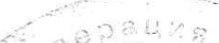 муниципальной комиссии, глава Невьянского городского округа А.А. Берчук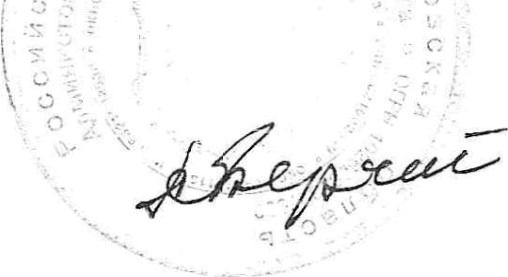 ПЕРЕЧЕНЬобщественных территорий города Невьянска для проведения общественных обсуждений и рейтингового голосования по выбору общественных территорий, подлежащих благоустройству в первоочередном порядке в 2022 году, с применением целевой модели по вовлечению граждан, принимающих участие в решении вопросов городской средыНаименование общественной территорииВид работ«Мемориал Павшим в годы Гражданской и Великой Отечественной воины» площадь Революции, город Невьянск Свердловская область.Комплексное благоустройство«Аллея Славы» город Невьянск Свердловская область.Комплексное благоустройство«Сквер Дворца культуры города Невьянска», ул. Малышева, 1 город Невьянск Свердловская область.Комплексное благоустройствоИная общественная территория (по личному усмотрению горожан) Комплексное благоустройство